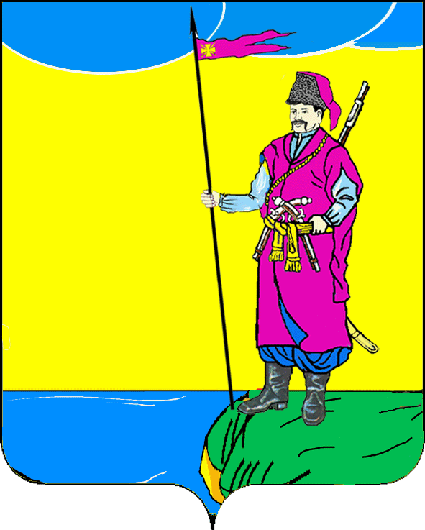 АДМИНИСТРАЦИЯ ПЛАСТУНОВСКОГО СЕЛЬСКОГО ПОСЕЛЕНИЯ ДИНСКОГО РАЙОНАПОСТАНОВЛЕНИЕот  07.07.2020 г.									№ 141станица ПластуновскаяОб утверждении Порядка предоставления грантов в форме субсидиинекоммерческим организациям, не являющимся казенными учреждениями, юридическим лицам (за исключением государственных (муниципальных) учреждений), индивидуальным предпринимателям, физическим лицам, в том числе предоставляемых на конкурсной основеВ соответствии с Федеральным законом от 6 октября 2003 г. № 131-ФЗ «Об общих принципах организации местного самоуправления в Российской Федерации», с пунктом 4 статьи 78.1 Бюджетного кодекса РФ, с пунктом 7 статьи 78 Бюджетного кодекса РФ, Постановлением Правительств Российской Федерации от 27 марта 2019г. №322 «Об общих требованиях к нормативным правовым актам и муниципальным правовым актам, устанавливающим порядок предоставления грантов в форме субсидий, в том числе предоставляемых на конкурсной основе», уставом Пластуновского сельского поселения Динского района, администрация Пластуновского сельского поселения Динского района п о с т а н о в л я е т:1. Утвердить Порядок предоставления грантов в форме субсидий некоммерческим организациям, не являющимся казенными учреждениями, юридическим лицам (за исключением государственных (муниципальных) учреждений), индивидуальным предпринимателям, физическим лицам в том числе предоставляемых на конкурсной основе, согласно приложению.2. Общему отделу администрации Пластуновского сельского поселения (Петренко) разместить на официальном сайте Пластуновского сельского поселения в информационно-телекоммуникационной сети «Интернет» во вкладке «Документы».3. Контроль за выполнением настоящего постановления оставляю за собой.4. Постановление вступает в силу со дня его подписания. Глава Пластуновскогосельского поселения								С.К. ОлейникПРИЛОЖЕНИЕУТВЕРЖДЕНпостановлением администрацииПластуновского сельского поселенияот 07.07.2020 г. № 141ПОРЯДОКпредоставления грантов в форме субсидии некоммерческим организациям, не являющимся казенными учреждениями, юридическим лицам (за исключением государственных (муниципальных) учреждений), индивидуальным предпринимателям, физическим лицам, в том числе предоставляемых на конкурсной основе1. Настоящий документ устанавливает порядок предоставления грантов в форме субсидий из бюджета Пластуновского сельского поселения Динского района некоммерческим организациям, не являющимся казенными учреждениями, юридическим лицам (за исключением государственных (муниципальных) учреждений), индивидуальным предпринимателям, физическим лицам (далее – Организации), в том числе предоставляемых на конкурсной основе, (далее – Гранты).2. Целью предоставления грантов является финансовое обеспечение проектов, реализуемых Организациями. Грант предоставляется на компенсацию затрат при реализации проектов. Под проектом в настоящем Порядке понимается документ, оформленный в письменном виде и предусматривающий проведение мероприятий из числа видов деятельности ориентированных некоммерческих организаций, осуществляющих свою деятельность на территории Пластуновского сельского поселения Динского района.3. Грант предоставляется Администрацией Пластуновского сельского поселения Динского района (далее – главный распорядитель), при условии доведения в установленном порядке лимитов бюджетных обязательств на предоставление грантов на соответствующий финансовый год, по результатам конкурсного отбора получателей грантов (далее - отбор), в соответствии с соглашением, заключенным с Организацией по форме, согласно приложению №1 к настоящему порядку.4. Размер средств, предоставляемых конкретному получателю гранта в форме субсидии в соответствующем финансовом году, не может превышать 100 000 (Сто тысяч) рублей. 5. Организатором конкурса по предоставлению грантов в форме субсидий является финансовый отдел администрации Пластуновского сельского поселения Динского района ( далее- Организатор) и осуществляет следующие функции:- прием и регистрация документов на получение Гранта;- определение даты проведения конкурсов;- организация работы конкурсной комиссии по проведению отбора получателей Гранта ;- организация работы по заключению соглашения на предоставления Гранта;- прием и регистрация отчетов об использовании Грантов;- контроль целевого использования предоставленных Грантов и мониторинг реализации Проектов.6. Конкурсная комиссия по проведению отбора получателей Гранта (далее – Конкурсная комиссия) осуществляет свои функции в соответствии с положением о комиссии по определению получателей грантов, утвержденном настоящим порядком согласно приложению №2.7. Гранты предоставляются организациям, соответствующим следующему критерию:- регистрация в установленном действующим законодательством порядке и осуществление на территории Пластуновского сельского поселения Динского района видов деятельности:- соответствие сферы реализации проекта получателя гранта цели предоставления гранта;- обеспечение получателем гранта софинансирования проекта в размере не менее 10 процентов от общей стоимости проекта.8. Организатор размещает извещение о проведении отбора в газете «Трибуна», на Официальном сайте Пластуновского сельского поселения Динского района за 3 рабочих дня до начала приема заявок. В извещении о проведении отбора указываются сроки приема заявок на участие в отборе, время и место приема заявок на участие в отборе, почтовый адрес для направления заявок на участие в отборе.9. Прием заявок на участие в отборе осуществляется по местонахождению главного распорядителя. Срок приема заявок на участие в отборе не может быть менее 21 рабочего дня с момента размещения извещения о проведении отбора.10. Получатель гранта на дату подачи заявки на участие в отборе должен  соответствовать следующим требованиям:- получатель гранта не является иностранным юридическим лицом, а также российским юридическим лицом, в уставном (складочном) капитале которого доля участия иностранных юридических лиц, местом регистрации которых является государство (территория), включенное в утверждаемый Министерством финансов Российской Федерации перечень государств и территорий, предоставляющих льготный налоговый режим налогообложения и (или) не предусматривающих раскрытия и предоставления информации при проведении финансовых операций (офшорные зоны), в совокупности превышает 50 процентов;- получатель гранта не получает в текущем финансовом году средства из бюджета Пластуновского сельского поселения Динского района в соответствии с иными правовыми актами на цели, установленные настоящим Порядком;- у получателя гранта отсутствует просроченная задолженность по возврату в бюджет Пластуновского сельского поселения Динского района субсидий, бюджетных инвестиций, предоставленных в том числе в соответствии с иными правовыми актами;- у получателя гранта отсутствует неисполненная обязанность по уплате налогов, сборов, страховых взносов, пеней, штрафов и процентов, подлежащих уплате в соответствии с законодательством Российской Федерации о налогах и сборах;- получатель гранта не должен находиться в процессе ликвидации, банкротства.11. Для получения Гранта организация представляет Организатору следующие документы:1) заявку на предоставление Гранта (по форме, установленной приложением № 3 к настоящему Порядку) на бумажном носителе. Заявка на бумажном носителе должна быть подписана руководителем Организации и заверена печатью Организации. Заявка может быть написана на фирменном бланке Организации;2) копии учредительных документов Организации, заверенные подписью руководителя Организации;3) копию свидетельства о государственной регистрации юридического лица, заверенную подписью руководителя Организации;4) копию документа, подтверждающего полномочия руководителя Организации;5) согласие учредителя на участие Организации в Проекте. Согласие оформляется на фирменном бланке учредителя в свободной форме.12. При подаче заявки Организация вправе дополнительно к перечню документов, указанных в пункте 11 настоящего Порядка, представить следующие документы:1) выписку из Единого государственного реестра юридических лиц, полученную в текущем году, либо ее копию, заверенную подписью руководителя Организации;2) копии лицензий на осуществление видов деятельности, связанных с получением Гранта, если наличие таких лицензий предусмотрено законодательством Российской Федерации. Копии лицензий заверяются подписью руководителя Организации. Срок действия лицензии не должен заканчиваться ранее окончания срока реализации Проекта.13. Конкурсная комиссия в течение 30 рабочих дней со дня завершения приема заявок:проверяет соответствие получателя гранта требованиям и критериям отбора, определенным настоящим Порядком;проверяет соответствие представленных получателем гранта документов и информации требованиям, определенным настоящим Порядком;оценивает проекты путем присвоения и последующего суммирования баллов по каждому из критериев оценки проектов, установленных главным распорядителем;принимает решение о победителях отбора.14. Решение Конкурсной комиссии о победителях отбора в течение 3 рабочих дней со дня его принятия оформляется протоколом и является основанием для принятия главным распорядителем решения о предоставлении гранта либо об отказе в его предоставлении.15. Главный распорядитель принимает решение, указанное в пункте 14 настоящего Порядка, в течение 3 рабочих дней со дня оформления протокола конкурсной комиссии.16. Условием предоставления гранта является согласие Организации на осуществление Организатором и органами муниципального внутреннего финансового контроля администрации проверок соблюдения Организации условий, целей и порядка предоставления гранта. Выражение согласия Получателя на осуществление указанных проверок осуществляется путем подписания Соглашения.Соглашением должно быть предусмотрено:- размер и цели предоставления гранта;- порядок перечисления денежных средств;- порядок и условия возврата гранта получателем гранта в случае нарушения условий, установленных Порядком;- сроки (периодичность) перечисления гранта;- права и обязанности сторон, включающие в себя обязательства получателя гранта:- использовать грант по целевому назначению;-штрафные санкции за несоблюдение целей, условий и порядка предоставления гранта.17. Основаниями для отказа в предоставлении гранта являются:- несоответствие представленных получателем гранта документов требованиям, определенным настоящим Порядком, или непредставление (представление не в полном объеме) указанных документов;- несоответствие получателя гранта требованиям и критериям отбора, определенным настоящим Порядком;- значение коэффициента получателя гранта, указанного в приложении № 4 к настоящему Порядку, равно 0;- недостоверность информации, содержащейся в документах, представленных получателем гранта.18. Порядок расчета размера гранта, предоставляемого получателю гранта в текущем финансовом году, определяется в соответствии с порядком расчета размера (объема) гранта согласно приложению № 4 к настоящему Порядку.19. Перераспределение между Организациями невостребованных средств Гранта не производится. На сумму невостребованных средств уменьшаются бюджетные ассигнования на предоставление Грантов Организациям в текущем году.20. В течение 10 рабочих дней со дня поступления протокола конкурсной комиссии Организатор готовит постановление о выделении Гранта, проект Соглашения о предоставлении Гранта и (или) мотивированный отказ в предоставлении Гранта, который направляется заявителю заказным письмом с уведомлением о вручении двух экземпляров.21.  В течение 5 рабочих дней со дня получения проекта Соглашения о предоставлении Гранта Организация направляет один экземпляр подписанного Соглашения в Администрацию Пластуновского сельского поселения Динского района по адресу: 353206 Краснодарский край, Динской район, ст-ца Пластуновская, ул. Мира, 26 А.22. Перечисление Гранта осуществляется в срок не позднее 10 рабочих дней со дня поступления в администрацию Пластуновского сельского поселения Динского района, подписанного Организацией соглашения о предоставлении Гранта:1) юридическим лицам за исключением бюджетных (автономных) учреждений:- в случае если грант подлежит в соответствии с бюджетным законодательством Российской Федерации казначейскому сопровождению на счета, открытые территориальным органам Федерального казначейства в учреждении Центрального банка Российской Федерации для учета средств юридических лиц, не являющихся участниками бюджетного процесса;- в случае если грант не подлежит в соответствии с бюджетным законодательством Российской Федерации казначейскому сопровождению на расчетные счета, открытые получателям грантов в российских кредитных организациях;2) бюджетным учреждениям на лицевые счета, открытые в территориальном органе Федерального казначейства или финансовом органе субъекта Российской Федерации (муниципального образования);3) автономным учреждениям на лицевые счета, открытые в территориальном органе Федерального казначейства, финансовом органе субъекта Российской Федерации (муниципального образования), или расчетные счета в российских кредитных организациях.23. Сроки использования Грантов определяются с учетом сроков реализации Проектов и не должны превышать 12 месяцев.24. Сумма Гранта в течение одного месяца со дня окончания срока реализации Проекта подлежит корректировке в целях приведения в соответствие с фактически понесенными затратами на реализацию Проекта с оформлением дополнительного соглашения к соглашению о представлении Гранта. При этом понесенные сверх суммы Гранта расходы Организации не возмещаются.25. Предоставленные Гранты могут быть использованы только на осуществление целевых расходов, связанных с реализацией Проектов, в том числе на:1) оплату труда физических лиц, участвующих в реализации Проектов;2) оплату товаров, работ, услуг, необходимых для реализации Проектов;3) арендную плату или затраты на содержание помещений;4) уплату налогов, сборов, страховых взносов и иных обязательных платежей в бюджетную систему Российской Федерации;5) прочие расходы, непосредственно связанные с осуществлением мероприятий Проекта.26. За счет средств Грантов запрещается осуществлять следующие расходы:1) расходы, связанные с осуществлением предпринимательской деятельности и оказанием помощи коммерческим организациям;2) расходы, связанные с осуществлением деятельности, напрямую не связанной с реализацией Проекта;3) расходы на поддержку политических партий и избирательных кампаний;4) расходы на проведение собраний, шествий, митингов, демонстраций, пикетирований;5) расходы на фундаментальные научные исследования;6) расходы на приобретение и капитальный ремонт зданий, строений, сооружений, оборудования и транспортных средств;7) расходы на строительство;8) расходы на приобретение алкогольных напитков и табачной продукции;9) расходы на уплату штрафов.27. Получатель гранта обязан осуществлять ведение отдельного учета расходов, источником финансового обеспечения которых являются средства Гранта.28. Получатель гранта представляет в администрацию Пластуновского сельского поселения Динского района Организатору итоговый отчет о реализации Проекта и информационный (ежеквартальный) отчет о реализации Проекта.29. Итоговый отчет представляется в течение 10 рабочих дней после окончания срока реализации Проекта, указанного в заявке на предоставлении Гранта, по форме согласно приложению № 5 к настоящему  Порядку.30. Информационные (ежеквартальные) отчеты о реализации Проекта представляются в срок до двадцатого числа месяца, следующего за отчетным кварталом (квартал определяется календарным годом) по форме согласно приложению № 6 к настоящему Порядку.31. Организатор и уполномоченный орган муниципального внутреннего финансового контроля осуществляют обязательную проверку соблюдения условий, целей и порядка предоставления Грантов.32. В целях осуществления контроля за целевым использованием Гранта Организатор и уполномоченный орган муниципального внутреннего финансового контроля вправе запрашивать, а Получатель гранта  обязан представить первичные документы, подтверждающие фактические расходы по целевому использованию Гранта. 33. В случае выявления фактов нецелевого использования Гранта Организатор в течение 5 рабочих дней со дня выявления данных фактов направляет заказным письмом с уведомлением письменное требование о возврате в бюджет Пластуновского сельского поселения Динского района Гранта с обоснованием причин его возврата, указанием срока возврата, размера денежных средств, подлежащих возврату, и платежных реквизитов.34. Получатель Гранта в течение 30 календарных дней со дня получения письменного требования о возврате Гранта обязан возвратить в бюджет Пластуновского сельского поселения Динского района указанные денежные средства.35. В случае полного или частичного неиспользования Получателем Гранта предоставленного Гранта в сроки, установленные соглашением, неиспользованные средства подлежат возврату в бюджет Пластуновского сельского поселения Динского района в срок, указанный в соглашении о предоставлении Гранта.36. При не возврате Гранта в установленный срок сумма Гранта взыскивается в бюджет Пластуновского сельского поселения Динского района в порядке, установленном действующим законодательством.37. Получатель Гранта несет ответственность за предоставление недостоверных сведений в соответствии с действующим законодательством Российской Федерации.В случае выявления факта предоставления недостоверных сведений, Организатор в течение 5 рабочих дней со дня выявления данных фактов направляет заказным письмом с уведомлением письменное требование о возврате в бюджет Пластуновского сельского поселения Динского района Гранта с обоснованием причин его возврата, указанием срока возврата, размера денежных средств, подлежащих возврату, и платежных реквизитов.Начальник финансовогоотдела администрацииПластуновского сельского поселения					С.М.АлексееваПРИЛОЖЕНИЕ № 1 к Порядку  предоставления грантов в форме субсидии некоммерческим организациям, не являющимся казенными учреждениями, юридическим лицам (за исключением государственных (муниципальных) учреждений), индивидуальным предпринимателям, физическим лицам, в том числе предоставляемых на конкурсной основеСоглашение№_____на предоставление грантов в форме субсидии некоммерческим организациям, не являющимся казенными учреждениями, юридическим лицам (за исключением государственных (муниципальных) учреждений), индивидуальным предпринимателям, физическим лицам в том числе предоставляемых на конкурсной основе «___» ____________20___ г.					станица ПластуновскаяАдминистрация Пластуновского сельского поселения Динского района, именуемая в дальнейшем «Грантодатель», в лице Главы Пластуновского сельского поселения Динского района  ________________________________________________________, и ______________________________________________именуемая  в дальнейшем «Грантополучатель», с другой стороны, заключили настоящее Соглашение  о нижеследующем: 1. Предмет соглашения.1.1.Предметом настоящего соглашения является предоставление Грантодателем Грантополучателю гранта. 1.2.Грант представляется на реализацию проекта _________________(название проекта).1.3.Грантополучатель обязуется принять указанный грант и использовать его по целевому назначению в соответствии с настоящим Соглашением. 1.4.Грант подлежит использованию в соответствии с согласованным сторонами календарным планом работ выполнения проекта (далее - календарный план) (приложение №1 к Соглашению). Календарный план не может быть изменен Грантодателем или Грантополучателем в одностороннем порядке.1.5.Уровень софинансирования грантополучателя не менее 10% от общей стоимости проекта _________ рублей2.Размер гранта2.1.Грант в размере_____________рублей(сумма прописью) предоставляется Грантополучателю в соответствии со сметой расходов гранта, являющейся неотъемлемой частью настоящего Соглашения (приложение №2 к Соглашению). 3. Права и обязанности сторон3.1.Грантодатель обязан :3.1.1.Предоставить грант Грантополучателю в полном объеме в соответствии с настоящим Соглашением в течение 10 рабочих дней с момента получения подписанного  Соглашения, перечислив средства гранта на банковский счет или лицевой счет Грантополучателя. 3.2.Грантодатель вправе:3.2.1.Грантодатель и орган муниципального внутреннего финансового контроля вправе осуществлять проверку соблюдения условий, целей и порядка предоставления грантов, а также проверку соблюдения целевого использования средств гранта. 3.2.2.Требовать от Грантополучателя предоставления отчетности и другой информации о расходовании гранта.3.2.3.Требовать от Грантополучателя возврата гранта, использованного  не по целевому назначению.3.3. Грантополучатель обязан:3.3.1. Использовать грант исключительно на цели, определенные настоящим Соглашением. 3.3.2. Выполнять работы, определенные календарным планом, в полном объеме и в установленные сроки. 3.3.3. Представлять отчеты Грантодателю в составе и сроки, установленные настоящим Договором. 3.3.4. Вести раздельный учет средств, выделенных ему в качестве гранта по настоящему Соглашению, от других средств и имущества. 3.3.5. Вести бухгалтерский учет и отчетность по использованию гранта в соответствии с требованиями законодательства Российской Федерации. 3.3.6. По окончании срока действия настоящего Соглашения и в случае его досрочного расторжения по обстоятельствам, указанным в подпункте 6.1 настоящего соглашения возвратить в бюджет Пластуновского сельского поселения Динского района неиспользованную часть гранта. 3.4. Грантополучатель не вправе в одностороннем порядке изменять назначение статей расходов сметы гранта и календарный план выполнения проекта, а также условия настоящего соглашения 3.5. Грантополучатель в пределах утверждённой сметы расходов гранта вправе по своему усмотрению привлекать к выполнению работ, предусмотренных календарным планом, третьих лиц. 3.6. В соответствии с пунктом 1 статьи 78 Бюджетного кодекса Российской Федерации получателям гранта-юридическим лицам запрещается приобретение за счет полученных средств иностранной валюты, за исключением операций, осуществляемых в соответствии с валютным законодательством Российской Федерации при закупке (поставке) высокотехнологичного импортного оборудования, сырья и комплектующих изделий, а также связанных с достижением целей предоставления указанных средств иных операций, определенных нормативными правовыми актами, муниципальными правовыми актами, регулирующими предоставление субсидий юридическим лицам (в случае заключения договора с юридическим лицом). 4. Отчетность и контроль4.1. Грантодатель осуществляет контроль целевого использования гранта и надлежащего исполнения Грантополучателем условий настоящего соглашения. Подписывая настоящий договор, Грантополучатель дает своё согласие на осуществление организатором конкурса и органом муниципального финансового контроля проверок соблюдения получателем гранта условий, целей и порядка предоставления гранта. 4.2. В целях осуществления контроля целевого использования гранта Грантополучатель обязан предоставить Грантодателю следующие отчёты: 4.2.1. итоговый отчет о реализации Проекта с приложением платёжных документов, подтверждающих целевое использование средств гранта согласно приложению №5 к Порядку предоставления гранта 4.2.2. информационный (ежеквартальный) отчет о реализации Проекта согласно приложению №6 к Порядку предоставления гранта4.3. Отчёты предоставляются Грантодателю не позднее: «___» ______ 20___года. 4.4. В случае нецелевого использования гранта или нарушения сроков предоставления финансового отчёта, Грантополучатель обязан в течение 10 рабочих дней после официального запроса Грантодателя вернуть в бюджет Пластуновского сельского поселения Динского района выделенные ему в качестве гранта бюджетные средства. 4.5. Грантополучатель несет ответственность за нецелевое использование гранта в соответствии с бюджетным законодательством Российской Федерации. 5. Ответственность сторонСтороны несут ответственность за неисполнение или ненадлежащее исполнение своих обязанностей по настоящему соглашению в соответствии с законодательством Российской Федерации. 6. Досрочное расторжение и изменение настоящего соглашения 6.1. Настоящее соглашение может быть расторгнут досрочно: 6.1.1. По соглашению сторон. 6.1.2. По решению суда. 6.2. В случае досрочного прекращения действия настоящего соглашения Грантополучатель представляет отчет об использовании фактически полученных средств по гранту. 7. Разрешение споров7.1. В случае возникновения споров по настоящему соглашению Грантодатель и Грантополучатель принимают все меры к разрешению их путем переговоров. 7.2. В случае невозможности урегулирования споров путём переговоров они разрешаются в соответствии с законодательством Российской Федерации. 8. Заключительные положения8.1. Настоящее соглашение вступает в силу с момента подписания и действует до «___» ___________ 20___ г. 8.2. Настоящее соглашение составлено в двух экземплярах, имеющих равную юридическую силу, по одному для каждой из Сторон. 9. Реквизиты сторон:Грантодатель:                                                              Грантополучатель:Приложение № 1К соглашению  №        от   _________ 20___г.КАЛЕНДАРНЫЙ ПЛАН ВЫПОЛНЕНИЯ ПРОЕКТАГрантодатель:                                                                          Грантополучатель:__________________________                              _________________________     М.П.                                                                                          М.П. (при наличии)Приложение № 2К соглашению  №        от   _________ 20___г.СМЕТА РАСХОДОВ ГРАНТАГрантодатель:                                                                          Грантополучатель__________________________                              _________________________     М.П.                                                                                          М.П. (при наличии)ПРИЛОЖЕНИЕ № 2 к Порядку  предоставления грантов в форме субсидии некоммерческим организациям, не являющимся казенными учреждениями, юридическим лицам (за исключением государственных (муниципальных) учреждений), индивидуальным предпринимателям, физическим лицам, в том числе предоставляемых на конкурсной основеПоложениео конкурсной комиссии по проведению отбора получателей Грантов на реализацию проектов
I Общие положения1. Конкурсная Комиссия по проведению отбора получателей Грантов на реализацию проектов (далее – Конкурсная Комиссия) является совещательным коллегиальным органом, созданным в целях проектов, определения перечня получателей Грантов в форме субсидии (далее – Гранты). Настоящее Положение определяет порядок осуществления деятельности Конкурсной Комиссии.2. Состав Конкурсной Комиссии формируется из работников администрации Пластуновского сельского поселения Динского района и утверждается постановлением Пластуновского сельского поселения Динского района.3.Комиссия в своей деятельности руководствуется действующим законодательством Российской Федерации, нормативными правовыми актами Краснодарского края и муниципальными правовыми актами Пластуновского сельского поселения Динского района, а также настоящим Положением.4. Комиссия состоит из председателя Комиссии, секретаря Комиссии и членов Комиссии.5. Число членов Комиссии должно быть нечетным и составлять не менее 3 человек.6. Руководит деятельностью Комиссии председатель Комиссии, а в его отсутствие – секретарь Комиссии.7. Председатель Комиссии осуществляет следующие функции:- организует работу Комиссии;- определяет повестку заседания Комиссии;- проводит заседание Комиссии;- подписывает протокол заседания Комиссии и итоговую ведомость по проекту.8. Секретарь Комиссии осуществляет следующие функции:- извещает членов Комиссии о дате проведения заседания Комиссии;- формирует документы и материалы для членов Комиссии;- ведет и оформляет протокол заседания Комиссии и итоговую ведомость по проекту.9. Заседание Комиссии проводится не позднее 10 календарных дней со дня поступления в Комиссию заявок на предоставление Гранта.10. При подготовке к заседанию Комиссии и в ходе заседания члены Комиссии вправе знакомиться с документами организаций, подавших заявку на предоставление Гранта.11. Заседание Комиссии является правомочным, если на нём присутствует большинство от общего числа членов Комиссии.12. На заседания Комиссии некоммерческие организации, не являющиеся казенными учреждениями, реализующие проект (далее – Организации) или их представители не допускаются.13. Заявки, представленные участниками конкурсного отбора, рассматриваются Конкурсной комиссией и оцениваются от 0 до 2 баллов по каждому критерию оценки заявок в оценочной ведомости. На основании оценочных ведомостей членов Комиссии секретарь Комиссии заполняет итоговую ведомость по проекту. Рейтинг оценки заявки равняется сумме баллов всех критериев.14. Решения Комиссии оформляются протоколом заседания Комиссии, который подписывается председателем и всеми членами Комиссии, принимавшими участие в заседании. Протокол должен содержать сведения о решении каждого члена Комиссии. В случае несогласия члена Комиссии с ее решением им оформляется «особое мнение» в виде подписанного документа, содержащего обоснование причин его несогласия с решением Комиссии, который приобщается секретарем Комиссии к протоколу, оформляемому и подписываемому в течение 3 рабочих дней со дня заседания Комиссии.Протокол заседания Комиссии, указанный в настоящем пункте, должен быть размещен в открытом доступе в информационно-телекоммуникационной сети Интернет не позднее 3 рабочих дней со дня его подписания.15. По письменному запросу Организации администрация Пластуновского сельского поселения Динского района (далее –Администрация) обязана в течение 5 рабочих дней с даты получения запроса, предоставить ей выписку из решения Комиссии по предмету запроса, подписанную председателем Комиссии.16. Комиссия отклоняет Проект, не отвечающий требованиям, установленным пунктами 4, 7, 10 и 11 Порядка предоставления Грантов в форме субсидий некоммерческим организациям, не являющимся казенными учреждениями, на реализацию проектов.17. Члены Комиссии обязаны соблюдать права авторов на результаты их интеллектуальной деятельности, являющиеся объектами авторских прав, в соответствии с общепризнанными принципами и нормами международного права, международными договорами Российской Федерации и Гражданским кодексом Российской Федерации.18. В случае если член Комиссии лично заинтересован в итогах принятия решения о предоставлении Гранта, он обязан письменно уведомить об этом Комиссию до начала заседания Комиссии. В этом случае Комиссия принимает решение о приостановлении полномочий указанного члена Комиссии на период рассмотрения заявки на предоставление Гранта, в котором он лично заинтересован.19. Организационное и техническое обеспечение работы Комиссии осуществляется Администрацией.II. Критерии оценки заявки1. Критериями оценки  являются:- Степень важности и востребованности социального проекта в данный момент, его соответствие направлениям;-Реалистичность-Обоснованность                           ОЦЕНОЧНАЯ ВЕДОМОСТЬк проекту _______________________________________________(наименование проекта)Наименование показателей оценкиРазмер балловОценка в баллах1.Степень важности и востребованности социального проекта в данный момент, его соответствие направлениям0 - проект не соответствует показателю;1 - актуальность проекта незначительна;2 - проект актуален2.Реалистичность2.1.Наличие собственных квалифицированных кадров.0 - квалифицированные кадры отсутствуют;1 - наличие квалифицированных кадров2.2.Способность привлечь в необходимом объеме специалистов и добровольцев для реализации мероприятий проекта0 - нет;1 - да2.3.Наличие необходимых ресурсов, достаточность финансовых средств для реализации мероприятий и достижения целей проекта0- отсутствие доли софинансирования проекта 1 - наличие доли софинансирования 10% от стоимости проекта;2 –наличие доли софинансированияот 10 до 15%от стоимости проекта;2.4.Наличие удачного опыта реализации социальных проектов0 - нет;1 –наличие одного удачного опыта; 2- наличие неоднократного  удачного опыта ;2.5.Предоставление информации о проекте в сети Интернет0 - нет;1 - да3.Обоснованность3.1.Соответствие запрашиваемых средств на поддержку целей и мероприятий проекта0 - не соответствует данному показателю;1 - соответствует данному показателю не в полном объеме;2 - соответствует3.2.Наличие необходимых обоснований, расчетов, логики и взаимоувязки предлагаемых мероприятий0 - обоснование отсутствует;1 - обоснование представлено не в полном объеме;2 - обоснование представлено в полном объемеИтого баллов:Член Комиссии              подпись                                              Ф.И.О.ИТОГОВАЯ ВЕДОМОСТЬ        по проекту _______________________________________________                          (наименование проекта)N п/пНаименование показателей оценкиОценки членов Комиссии в баллах1.Актуальность2.Реалистичность3.ОбоснованностьИтоговый балл:Председатель Комиссии Подпись              ФИОСекретарь Комиссии Подпись              ФИОПРИЛОЖЕНИЕ № 3 к Порядку  предоставления грантов в форме субсидии некоммерческим организациям, не являющимся казенными учреждениями, юридическим лицам (за исключением государственных (муниципальных) учреждений), индивидуальным предпринимателям, физическим лицам, в том числе предоставляемых на конкурсной основеФорма заявкина предоставление гранта на реализацию проектовРегистрационный №____________Дата приема__________________Сведения о заявителеРезюме ПроектаРуководитель Проекта    __________________               ___________________	подпись	Ф.И.О.Руководитель организации_________________              ___________________                                                       подпись                                       Ф.И.О.М.П. Сведения о ПроектеАннотация ПроектаКраткое изложение проекта (не более 1 страницы)Обоснование актуальности ПроектаКому и для чего нужен Проект: опишите проблему, на решение которой направлен Проект, обоснуйте ее актуальность для _______________ Пластуновского сельского поселения Динского района и целевой аудитории (не более 1 страницы).Цель ПроектаСформулируйте конкретную цель, которую Вы ставите для решения указанной проблемы.Задачи ПроектаПеречислите какие задачи необходимо выполнить для достижения цели. Задачи должны быть логически связаны между собой и вести к достижению цели Проекта.V. Описание деятельности по Проекту, кадровых, материально-технических и финансовых ресурсовДайте подробное описание деятельности по каждой задаче: каким образом они будут выполнены, кем, с помощью каких ресурсов.Календарный план-график реализации ПроектаВключите в план все мероприятия и этапы деятельности по Проекту. Укажите место, территорию (район, населенные пункты), где предполагается реализация Проекта. Опишите, какие будут получены результаты, по каким показателям можно будет судить о полученном результате. Показатели должны быть реальными, измеримыми и, в конечном счете, подтверждающими достижение поставленной цели в Проекте.VII. Результаты ПроектаКоличественные:количество благо получателей, участников мероприятий и т.п.Качественные:какие положительные изменения произойдут благодаря реализации Проекта. На основании, каких документов будут подтверждены результаты реализации Проекта (анкеты, опросы, листы регистрации, статьи в СМИ, отзывы главы Пластуновского сельского поселения Динского района т.д.).Дальнейшее развитие ПроектаКак и за счет каких ресурсов планируется развивать деятельность в данном направлении после завершения Проекта.Смета расходов Проекта1. Оплата труда и консультационных услуг, обязательные налоги и страховые взносы:1). Оплата труда штатных сотрудников проекта:
2). Оплата труда консультантов и привлеченных специалистов:3). Страховые взносы в Пенсионный фонд Российской Федерации, Фонд социального страхования Российской Федерации и Федеральный фонд обязательного медицинского страхования:2. Расходные материалы, канцелярские принадлежности:3. Связь и коммуникации:4. Транспортные расходы (оплата проезда и ГСМ):5. Расходы на проведение мероприятий:6. Услуги банка:7. Иные статьи расходов:X. Комментарии к смете ПроектаРуководитель Проекта    __________________               ___________________	подпись	Ф.И.О.Руководитель организации_________________              ___________________                                                       подпись                                       Ф.И.О.М.П. ПРИЛОЖЕНИЕ № 4 к Порядку  предоставления грантов в форме субсидии некоммерческим организациям, не являющимся казенными учреждениями, юридическим лицам (за исключением государственных (муниципальных) учреждений), индивидуальным предпринимателям, физическим лицам, в том числе предоставляемых на конкурсной основеПорядок расчета размера (объема) гранта1. Размер гранта i-му получателю гранта определяется по формуле:Сi=Cзi×ki , где:Сi - размер гранта i-му получателю гранта;Cзi- размер гранта, запрашиваемого i-м получателем гранта;ki- коэффициент i-ro получателя гранта.2. Коэффициент i-ro получателя гранта (ki) равен:1 - если количество баллов, набранных проектом получателя гранта, составляет от 52 до 65;0,9 - если количество баллов, набранных проектом получателя гранта, составляет от 39 до 51;0 - если количество баллов, набранных проектом получателя гранта, составляет менее 39.3. Количество баллов, набранных проектом получателя гранта, определяется конкурсной комиссией на основании критериев оценки проектов, установленных главным распорядителем.4. В случае если размер грантов по проектам, которым присвоен коэффициент, равный 1 или 0,9, превышает объем бюджетных ассигнований на предоставление гранта, гранты предоставляются получателям грантов, проекты которых набрали наибольшее количество баллов. В случае равенства баллов грант предоставляется в порядке очередности подачи заявки.ПРИЛОЖЕНИЕ № 5 к Порядку  предоставления грантов в форме субсидии некоммерческим организациям, не являющимся казенными учреждениями, юридическим лицам (за исключением государственных (муниципальных) учреждений), индивидуальным предпринимателям, физическим лицам, в том числе предоставляемых на конкурсной основеИтоговый отчето целевом использовании гранта(полное наименование организации)на реализацию проектана территории _______________ Пластуновского сельского поселения Динского района   в соответствии с соглашением от _______________ №_______________1. За 20__ год __________________________________________________(наименование организации)получены денежные средства в сумме _________ руб.2. Денежные средства были использованы на следующие мероприятия:Перечень расходов на мероприятие: _________________________________________________________________________________________________(наименование мероприятия)3. Остаток денежных средств на конец отчетного периода ___________________(_____________________) руб.Первичные документы, подтверждающие фактические расходы по целевому и эффективному использованию средств бюджета _______________ Пластуновского сельского поселения Динского района в соответствии с соглашением от ___________________ № _________, находятся на хранении у получателя Гранта и в случае необходимости незамедлительно представляются контролирующим органам.Приложения к отчету:Копии договоров с третьими лицами (поставщиками, подрядчиками, исполнителями).Копии платежных документов, которые подтверждают целевое расходование денежных средств на реализацию проекта (платежные поручения, расходные кассовые ордера).Копии документов, подтверждающих выполнение работ/услуг, закупку материалов, оборудования, оплату проездных расходов (товарные накладные, акты выполненных работ, счета-фактуры, проездные документы).Перечислите документы, приложенные к настоящему отчету (Приведите перечень приложений к настоящему отчету с указанием количества листов каждого из приложений).Подтверждаем, что все указанные в данном отчете сведения нами проверены и являются верными.Дата составления отчета «______» ______________ 20__ г.Руководитель Проекта ____________________  __________________________Подпись Ф.И.О.Бухгалтер Проекта _______________________  __________________________Подпись Ф.И.О.М.П.ПРИЛОЖЕНИЕ № 6 к Порядку  предоставления грантов в форме субсидии некоммерческим организациям, не являющимся казенными учреждениями, юридическим лицам (за исключением государственных (муниципальных) учреждений), индивидуальным предпринимателям, физическим лицам, в том числе предоставляемых на конкурсной основеИнформационный (ежеквартальный) отчетНаименование проекта ______________________________________________Получатель Гранта: _________________________________________________(наименование, организации)Сумма предоставленного Гранта ___________(_____________________) руб.Дата предоставления Гранта «______» ______________ 20__ г.Информация о реализации проекта за период с «____» ______ 20__ г. по «___»_____20__ г.Мероприятия и работы, выполненные в рамках ПроектаОпишите ниже все мероприятия и/или работы, произведенные по проекту в отчетном периоде. Укажите даты проведения мероприятий, количество участников, а также задачи проекта, которые были решены в ходе выполнения работ. Используйте приведенную ниже таблицу.Анализ результатов реализации проекта2.1. Оцените, в какой мере удалось реализовать рабочий план Проекта. Укажите, что из запланированного, сделать не удалось и по какой причине.Сообщите, достаточно ли было для реализации Проекта запланированных ресурсов (времени, материалов и т. п.).2.1.1. Анализ эффективности проекта.Сообщите, каким образом, по Вашему мнению, можно повысить эффективность подобных Проектов в будущем.2.2. Анализ достижения целей Проекта.Оцените, были ли достигнуты цели Проекта.Сообщите, какие изменения произошли в результате реализации Проекта.2.3. Выводы.Сообщите, какие выводы можно сделать из оценки хода реализации и итогов Проекта.Освещение деятельности по проектуВ данном разделе следует поместить отзывы главы Пластуновского сельского поселения Динского района о результатах реализации проекта на территории Пластуновского сельского поселения Динского района, ссылки на публикации, связанные с деятельностью по проекту, то есть книги, брошюры, буклеты, карты, статьи в газетах, журналах и электронных СМИ, выступления на радио и телевидении и т. п.Перечислите документы, приложенные к настоящему отчетуПриведите перечень приложений к настоящему отчету с указанием количества листов каждого из приложений.К настоящему отчету необходимо приложить по одному экземпляру всех материалов, изданных, изготовленных или распространенных в ходе реализации проекта.Подтверждаем, что все указанные в данном отчете сведения нами проверены и являются верными.Дата составления отчета «______» ______________ 20__ г.Руководитель Проекта________________   _______________________подпись Ф.И.О.М.П.Наименование работСрокиОжидаемые результатыСтатья расходов и расчет платежаСуммаСрок платежа по календарному плануПолное наименование некоммерческой организацииУкажите полное наименование организации-заявителя с указанием организационно-правовой формы (согласносвидетельству о регистрации)Сокращенное наименование некоммерческой организацииУкажите краткое наименование организации в соответствии с УставомЮридический адресУкажите адрес в форме: почтовый индекс, субъект РФ, город (село), улица, № дома, № офисаФактический адресУкажите адрес в форме: почтовый индекс, субъект РФ, город (село), улица, № дома, № офисаРуководительорганизацииУкажите Ф.И.О. полностью, должность, контактный телефон (рабочий, мобильный), e-mailДата регистрации вкачестве юридическоголицаУкажите дату регистрации организации в качестве юридического лица (согласно свидетельству о регистрации)Организационно-правовая формаУкажите основной государственный регистрационный номер записи о государственной регистрации организацииИННУкажите идентификационный номер налогоплательщикаСайт в сети ИнтернетУкажите адрес организации в сети Интернет (при наличии)Полные банковскиереквизиты организации-заявителяУкажите полные банковские реквизиты организации-заявителя в целях перечисления средств Гранта из бюджета Наименование проектаУкажите полное наименование ПроектаНаправление деятельности в рамках ПроектаНаправление деятельности в рамках Проекта согласно пункту 2 Порядка предоставления грантов в форме субсидий некоммерческим организациям, не являющимся казенными учреждениями, в том числе предоставляемых на конкурсной основе на реализацию ПроектовСроки реализации проектаУкажите месяц и год начала и предполагаемого завершения ПроектаОбъем запрашиваемыхсредств, руб.Укажите сумму Гранта в рубляхСобственные средстваОрганизации (софинансирование), руб.Укажите объем собственных средств, направляемых на реализацию данного Проекта, в рублях Доля собственных средств (софинансирования) в объеме запрашиваемогогранта, %Укажите долю собственных средств в объеме запрашиваемых средств в процентахГеография реализацииПроектаУкажите место, территорию в пределах расположения Пластуновского сельского поселения Динского района, где предполагаетсяреализация ПроектаКоличество благо получателей Проекта,организаций/человекУкажите количество благо получателей, пользующихся результатами реализации ПроектаНаличиеквалифицированногокадрового потенциала,необходимого для реализации ПроектаУкажите количество квалифицированных сотрудников необходимых для реализации Проекта с указанием документов подтверждающих квалификацию. В подтверждение квалификации сотрудников к Проекту прикладываются копии дипломов об образовании, копии сертификатов о повышении квалификации, а при привлечении к реализации Проекта внештатных сотрудников, копии договоров о принятии таких сотрудников в штат Организации или копии договоров, заключенных с иными организациями о привлечении их сотрудников к реализации Проекта.Наличие материально-технических ресурсовдля реализации ПроектаУкажите перечень оборудования и других материально-технических ресурсов, необходимых для реализации Проекта.В подтверждение наличия оборудования и других материально-технических ресурсов к Проекту прикладываются копии инвентарных карточек учета объектов основных средств, а также копии договороваренды оборудования (при наличии) используемого в реализации Проекта.Руководитель проектаУкажите Ф.И.О. полностью, должность, контактный тел.(рабочий, мобильный), e-mailДата/ПериодНазвание мероприятия/Вид деятельностиОсновные результаты(количественные,качественные показатели)Комментарии№п/пДолжностьОплататруда,руб./мес.Процентзанятости,%Кол-во,мес.Всего,руб.Имеется,руб.Имеется,руб.Требуется,руб.Требуется,руб.1РуководительПроекта2БухгалтерПроекта3…ИТОГОИТОГОИТОГОИТОГОИТОГО№п/пДолжность(специальность)Оплататруда,руб./час, день.Кол-во,час/днейВсего,руб.Имеется,руб.Требуется,руб.1РуководительПроекта2БухгалтерПроекта3…ИТОГО№п/пОтчисления с фонда оплатытрудаСтавка,%Всего,руб.Имеется,руб.Требуется,руб.1Отчисления с фонда оплатытруда штатных сотрудников2Отчисления с фонда оплатыпривлеченных специалистов(при наличииИТОГО№п/пНаименованиеЦена,руб.Кол-во, шт.Всего,руб.Имеется,руб.Требуется,руб.123…ИТОГО№п/пНаименованиеСтоимость,руб./мес./ днейКол-во, мес./ дней.Всего,руб.Имеется,руб.Требуется,руб.1Наименованиезатрат и расчетстоимости23…ИТОГО№п/пМаршрутцена,Руб.Кол-во, поездокВсего,руб.Имеется,руб.Требуется,руб.123…ИТОГО№п/пНаименованиецена,Руб.Кол-во,чел./часов/днейВсего,руб.Имеется,руб.Требуется,руб.12…ИТОГО№п/пНаименованиеВсего,руб.Имеется,руб.Требуется,руб.123…ИТОГО№п/пНаименованиецена,Руб.Кол-во,чел./часов/днейВсего,руб.Имеется,руб.Требуется,руб.123…ИТОГОИтого полная стоимость Проекта, руб. в т.ч.За счет средств ГрантаЗа счет собственных и иных привлеченных№п/пНаименование мероприятияДата проведениямероприятияКоличествоучастниковмероприятия12….№п/пНаименование товаров, работ,услугДокумент (номер, дата),подтверждающий целевоеи эффективноеиспользование денежныхсредствСумма (руб.)12….№п/пНазвание иописаниевыполняемыхпо проектуработ илипроводимыхмероприятийЗадачипроекта,решенные входевыполненияработ илипроведениямероприятийФ.И.О. лиц,ответственныхза данныеработы илимероприятияКоличестволиц,участвовавшихв выполненииработ илипроведении мероприятийДатавыполненияработ илипроведениямероприятий